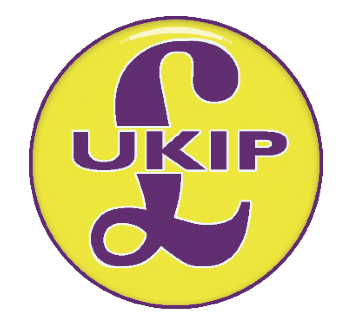 UK Independence PartyLexdrum House, King Charles Business Park, Newton Abbot, Devon, TQ12 6UT.The Rt Hon David Cameron, MP, The Prime Minister 10 Downing St,London,SW1A 2AA15th April 2016Recently, I received some unsolicited material in the post along with millions of people up and down the country. It turned out to be a piece of pro-Remain campaign literature masquerading as an objective communique from the Government, paid for by the British taxpayer.The distribution of these documents to every household across the United Kingdom is very much like what happened in 1975. Legally it is questionable and morally it is wrong. It was wrong in 1975 and it is wrong now. I also note that the Electoral Commission has said that the use of Government funds to support the distribution of this leaflet and associated efforts to promote it is "not in the spirit" of a fair referendum and should not have been done. According to YouGov, by a measure of two to one the British people disapprove of your actions. As Benjamin Franklin put it, "To compel a man to furnish funds for the propagation of ideas he disbelieves and abhors is sinful and tyrannical." Why is the government spending the best part of £10 million of our money telling us what we should think and what we should do? Furthermore, the document is jammed full of lies and inaccuracies including the claim that we currently control our borders. We don't. It is outrageous to suggest otherwise.It repeats oft debunked "facts" that have been trotted out time and time by pro-Remain politicians, such as your erstwhile former Government colleague Nick Clegg, for instance the assertion that 3 million jobs depend on our continued membership of the EU. You may not be surprised to hear that the original source of the figure, LSE Professor Iain Begg, has criticised the pro-EU camp for repeatedly misrepresenting him and that the assertion has been a “persistent misrepresentation”. I could go on, but it seems to me that the only accurate facts within in the entire document can be found on pages 3 and 16.You may well disagree so let’s see if your claims will stand up to public scrutiny, name your place and time and let’s have a live, televised, head-to-head debate where we can debate one of the greatest political questions of our time.Yours sincerely,Nigel Farage 